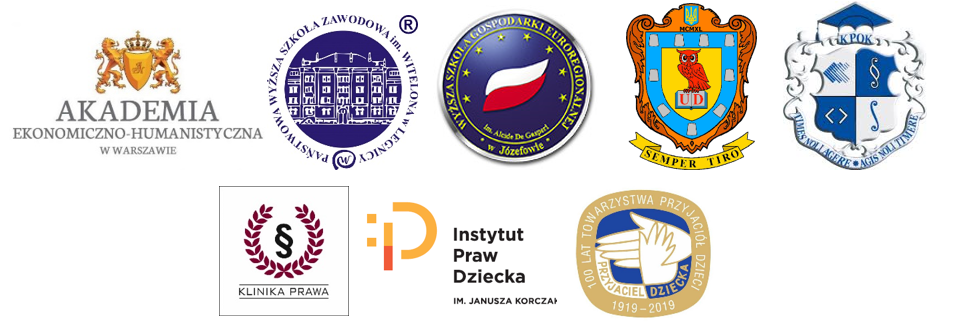 Zaproszenie/ Call for PapersIII Międzynarodowa Konferencja NaukowaIII. International Scientific Conference„W trosce o rozwój i bezpieczeństwo dziecka – aspekty społeczno-prawne”The legal and social aspects of development and safety of the child20 listopada 2020 r. (November 20, 2020)Spotkanie online/ Online conferenceOrganizatorzy (Organizers): Akademia Ekonomiczno-Humanistyczna w Warszawie (Instytut Nauk Prawnych); Klinika Prawa – Klinika Praw Dziecka, działająca przy Akademii Ekonomiczno-Humanistycznej w WarszawieWspółpraca (Co-operation): Państwowa Wyższa Szkoła Zawodowa im. Witelona w Legnicy, Wyższa Szkoła Gospodarki Euroregionalnej im. Alcide de Gasperi w Józefowie, Państwowy Uniwersytet Pedagogiczny im.  Iwana Franki w Drohobyczu, Uniwersytet Ekonomiki i Prawa KROK w Kijowie, Zarząd Główny Towarzystwa Przyjaciół Dzieci, Instytut Praw Dziecka im. Janusza Korczaka.Komitet Naukowy Konferencji (Scientific Board):Przewodniczący/Chairman of the Committee: Prof. dr hab. Stanisław Leszek Stadniczeńko – Dyrektor Instytutu Nauk Prawnych Akademii Ekonomiczno-Humanistycznej w WarszawieCzłonkowie/Committee Members:Prof. dr hab. Magdalena Sitek – Rektor Wyższej Szkoły Gospodarki Euroregionalnej im. Alcide de Gasperi 
w JózefowieProf. dr hab. Nadia Skotna – Rektor Państwowego Pedagogicznego Uniwersytetu im. Iwana Franki w DrohobyczuDr hab. Andrzej Panasiuk – Rektor Państwowej Wyższej Szkoły Zawodowej im. Witelona w LegnicyProf. dr hab. Małgorzata Szwejkowska – Dziekan Studiów Prawno-Administracyjnych Akademii Ekonomiczno-Humanistycznej w WarszawieProf. dr hab. Tatiana Francuz - Jaśkiewicz - Uniwersytet Ekonomiki i Prawa KROK w KijowieProf. dr hab. Ewa Jarosz – Instytut Pedagogiki Uniwersytet ŚląskiProf. dr hab. n. med. Teresa Jackowska – Konsultant Krajowy w Dziedzinie Pediatrii, Warszawski Uniwersytet Medyczny, Kierownik Kliniki Pediatrii w WarszawieProf. dr hab. Natalia Pobirchenko - Państwowa Wyższa Szkoła Zawodowa im. Witelona w LegnicyProf. dr hab. Barbara Smolińska-Theiss – Akademia Pedagogiki Specjalnej im. M. Grzegorzewskiej w WarszawieProf. dr hab. Małgorzata Such-Pygiel – Wyższa Szkoła Gospodarki Euroregionalnej im. Alcide de Gasperi 
w JózefowieProf. dr Svitlana Shchudlo – Państwowy Uniwersytet Pedagogiczny im. Iwana Franki w DrohobyczuProf. dr hab. Roza Valeeva – Uniwersytet Federalny w KazaniuProf. dr hab. Marek Andrzejewski – Uniwersytet Szczeciński, Instytut Nauk Prawnych PANProf. dr hab. Anatol Francuz – Uniwersytet Ekonomiki i Prawa KROK w KijowieProf. dr hab. Tadeusz Graca - Wyższa Szkoła Gospodarki Euroregionalnej im. Alcide de Gasperi w JózefowieProf. dr hab. Marek Konopczyńki – Uniwersytet w BiałymstokuProf. dr hab. Andrzej Korybski – Uniwersytet im. Marii Curie-Skłodowskiej w LublinieProf. dr hab. Jacek Kulbaka – Akademia Pedagogiki Specjalnej im. Marii Grzegorzewskiej w WarszawieProf. dr. hab. Stanisław Nitecki – Uniwersytet OpolskiProf. zw. dr hab. Mieczysław Plopa – Dyrektor Instytutu Nauk Psychologicznych Akademii Ekonomiczno-HumanistycznejProf. dr hab. Bronisław Sitek – SWPS Uniwersytet Humanistycznospołeczny w WarszawieProf. dr hab. Wojciech Słomski – Akademia Ekonomiczno-Humanistyczna w Warszawie Prof. dr hab. Jacek Sobczak – Akademia Ekonomiczno-Humanistyczna w Warszawie, Profesor Instytutu Nauk PrawnychProf. dr hab. Adam Solak – Akademia Pedagogiki Specjalnej im. Marii Grzegorzewskiej w WarszawieProf. zw. dr hab. Kazimierz Strzyczkowski – Akademia Ekonomiczno-Humanistyczna w WarszawieDr Helena Babiuch – Państwowa Wyższa Szkoła Zawodowa im. Witelona w LegnicyDr Iwona Florek - Wyższa Szkoła Gospodarki Euroregionalnej im. Alcide de Gasperi w JózefowieDr Aleksandra Lukasek - Wyższa Szkoła Gospodarki Euroregionalnej im. Alcide de Gasperi w JózefowieDr Marek Michalak – Akademia Pedagogiki Specjalnej im. Marii Grzegorzewskiej w Warszawie, Międzynarodowe Stowarzyszenie im. Janusza KorczakaDr Avi Tsur – Uniwersytet w Tel Avivie, IzraelDr n. med. Maciej Michalak – Instytut Praw Dziecka im. Janusza Korczaka Dr Piotr Zamelski – Politechnika OpolskaHenryk Zabrocki – Prezes Zarządu Oddziału Okręgowego TPD w KoszaliniePatronat Konferencji/Conference PatronageMiędzynarodowe Stowarzyszenie im. Janusza Korczaka Kierownik organizacyjny Konferencji/ Organizing Director of the Conferencedr Anna Pawlak, a.pawlak@vizja.pl, Tel. +48 506 332 581.Komitet Organizacyjny/Organizing Committee: dr Justyna Stadniczeńko, dr Dawid Stadniczeńko, dr Beata Skwarek, dr Oksana ZelenaJęzyki robocze Konferencji/Working Languages of the Conference: polski, angielski, ukraiński /Polish, English, Ukrainian.Panele tematyczne konferencji/ Thematic Panel Main TopicsRola państwa w życiu społecznym a wpływ globalizacji na proces wychowaniaPedagogika prawa, etyka i moralność a wychowanie Strefa bezpieczeństwa i dobrobytu a konflikty zbrojneDzieci i młodzież w przestrzeniach życia społecznegoDziałania trzeciego sektora w trosce o bezpieczeństwo i wychowanie dzieci 
i młodzieżyProfilaktyka społeczna ryzykownych zachowań dzieci i młodzieżyBezpieczeństwo dziecka w ruchu drogowymMedycyna a prawa dzieckaWyzwania wobec współczesnej rodziny a dzieckoStudenci o wychowaniu i bezpieczeństwieThe Role of the State in the Social Life versus the Impact of Globalization on the Process of UpbringingPedagogy of law, ethics and morality and upbringingSafety and Welfare Sphere and Armed ConflictsChildren and the Youth within the Area of Social LifeActions by the Third Sector in the Interests of the Safety and the Children and Youth’s UpbringingThe Social Prevetion of the Risky Behaviour of the Children and YouthChild Safety in TrafficMedicine and the Rights of the ChildChallenges to the Modern Family and the ChildStudents on Upbringing and SafetySchemat Konferencji/Scheme of the Conference20 listopada 2020 r. (piątek)/ November 20, 2020 (Friday)09:15 – Logowanie uczestników konferencji (link do logowania zostanie przesłany na adres e-mail zgłoszonych uczestników)9:30 – 10:15 – Sesja otwierająca - wystąpienia współorganizatorów, partnerów, patronów 10:15- 16:00 – Obrady w zespołach problemowych (w tym panel studencki)16:00-16:30 – Podsumowanie, zakończenie konferencjiInformacje dodatkowe/Additional informationKażdy referat powinien być przygotowany na 15 minut.W przypadku dużej ilości zgłoszeń organizatorzy zastrzegają sobie prawo przełożenia części paneli tematycznych na 21 listopada 2020 (sobota).Speeches should be prepared for 15 minutes.
In the event of a large number of applications, the organizers reserve the right to postpone some of the thematic panels until November 21, 2020 (Saturday).Terminy/Deadlines:- 15 września 2020 (15 September 2020) – zgłoszenie uczestnictwa w konferencji na adres mailowy kierownika organizacyjnego Konferencji – a.pawlak@vizja.pl /deadline for registration by sending e-mail on mailing address of the organizing director of the Conference: a.pawlak@vizja.pl- 31 październik 2020 (31 October 2020) – rozesłanie uczestnikom szczegółowego programu konferencji/ participants will receive a programme of the Conference- 10 grudnia 2020 (10 December 2020) – nadesłanie przez uczestników konferencji tekstów referatów i komunikatów przeznaczonych do publikacji na adres mailowy redaktorów naukowych: a.pawlak@vizja.pl lub j.stadniczenko@vizja.pl /deadline for sending final version of a paper for publication on mailing address a.pawlak@vizja.pl, j.stadniczenko@vizja.plPublikacja wydana zostanie w wydawnictwie z listy MNiSW.Tekst artykułu: Objętość – do 1 arkusza wydawniczego (ok. 16 stron znormalizowanego maszynopisu komputerowego); czcionka – 12 (Times New Roman), odstęp – 1,5, przypisy u dołu strony (10, Times New Roman), w tym streszczenie w języku angielskim (do 1 strony znormalizowanego maszynopisu) oraz słowa kluczowe umieszczone na zakończenie tekstu zasadniczego/ Text of the paper for publication – up to 16 pages (Times New Roman, 12; 1,5), including one page of English Summary on the end of the text and keywords (Text in English and Russian Languages should have a Polish language Summary and key words). Footnotes down the page (10, Times New Roman).-----------------------------------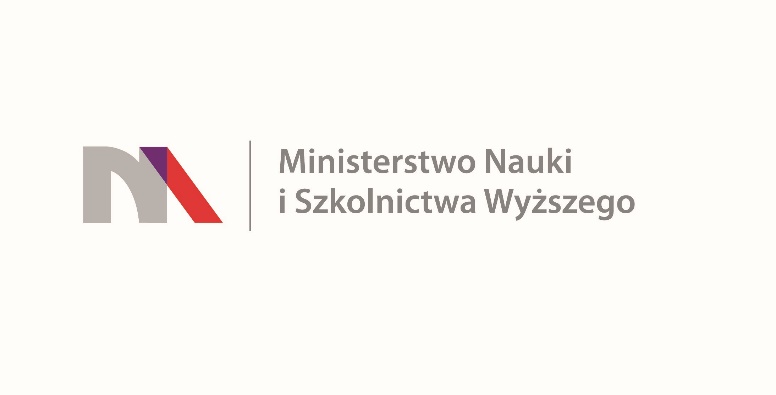 Dofinansowano z programu „Doskonała nauka” Ministra Nauki i Szkolnictwa Wyższego